Landeskinderturnfest 2019 Heilbronn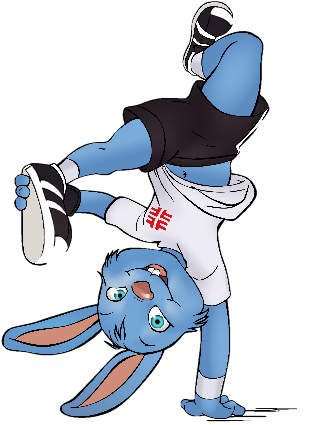 MitarbeitShowvorführungenSamstag, 20. Juli 2018	ca. 08.30	 – 13.30 Uhr (6 Pers.)	ca. 13.00	 – 18.30 Uhr (6 Pers.)Sonntag, 21. Juli 2018	           ca. 08.30 – 13.30 Uhr (6 Pers.)Beschreibung der AufgabenAuf- und Umbau der benötigten Geräte (4 Pers.)Koordination der GruppenreihenfolgeEntgegennahme der Musik der auftretenden Gruppen und Weitergabe an den ModeratorEntgegennahme der Moderationskarten und Weitergabe an den ModeratorBetreuung der GruppenOrganisatorischer AblaufBei der Helferbesprechung ca. 2-3 Wochen vor dem Landeskinderturnfest werden alle offenen Fragen beantwortet und die genauen Aufgaben besprochen.Verein	:												Ansprechpartner/in:											Tel.:													E-Mail-Adresse:											Änderungen vorbehaltenTabelle kann als vereinsinterne Helferübersicht verwendet werden. 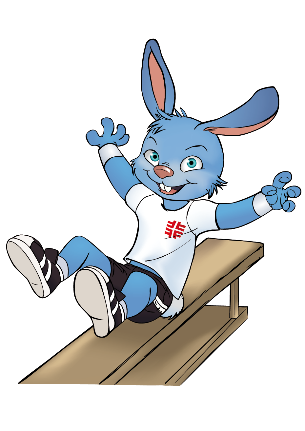 Mitarbeit ShowvorführungenSamstag, 20. Juli 2018,	ca. 08.30 – 13.30 Uhr, (6 Pers.)	ca. 13.00 – 18.30 Uhr, (6 Pers.)Sonntag, 21. Juli 2018,	ca. 08.30 – 13.30 Uhr, (6 Pers.)Verein:		 	______________________________________			Tel.:			______________________________________Verantwortlicher Ansprechpartner: 	______________________________________			E-Mail-Adresse:	______________________________________EinsatztagEinsatzzeitAnzahl der HelferSamstag, 20.7.ca. 08.30 – 13.30 UhrSamstag, 20.7.ca. 13.00 – 18.30 UhrSonntag, 21.7.ca. 08.30 – 13.30 UhrEinsatztagZeiten(siehe oben)Einsatz-bereichVereinVornameNameTelefonMobilE-MailT-ShirtGröße